PRACOVNÍ LIST - ČESKÉ ZEMĚ PO HUSITSKÝCH VÁLKÁCH     1. Doplňte text.Král Zikmund Lucemburský zemřel roku 1437 bez ______________________.  Jeho smrtí končí vláda rodu ___________ v Čechách. Nástupcem se stal jeho zeť ________ ______________, ten vládl krátce a zemřel při tažení proti Turkům v roce 1439. Měl syna, který se narodil až po jeho_______, proto získal přezdívku _________ _________. Jako malý samozřejmě nemohl vládnout, v zemi opět nastal rozvrat. Množily se drobné války, loupeživé výpravy, spory se řešily násilím. Místo mladičkého krále se stává správcem země příznivec husitského hnutí šlechtic__________ __________. Tomu se podařilo v zemi opět nastolit řád a Čechy zažívají rozkvět. Když mladý Ladislav Pohrobek náhle onemocněl a zemřel, byl pak zvolen i českým ___________ Byl jediným panovníkem našich zemí bez __________ __________.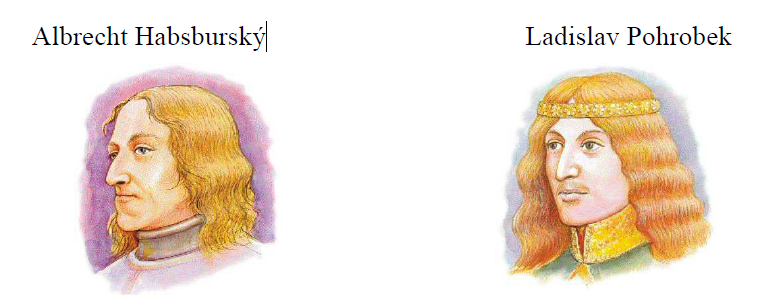      2. Doplňte neúplný text.Vládl přísně, spravedlivě a moudře. Nikomu nedovoloval, aby se obohacoval na úkor království, v zemivládl klid a pořádek. Za nejvyšší hodnotu pokládal __________. Věděl, jaké utrpení  způsobují války.Chtěl, aby _________  panovníci založili _______, který by na dodržování míru dohlížel. Pro svůj plánvšak nenašel pochopení a spory se i nadále řešily nejčastěji _________. Také on musel po celý svůjživot čelit útokům maďarského krále_______ __________, kterého podporovala i část české šlechty.Došlo k odtržení __________ a __________ od Čech. Jiří měl několik  _______, kteří by mohlivládnout, věděl však, že české království potřebuje silného spojence. Chtěl posílit mír a zajistit zemibezpečí. Proto doporučil českému sněmu, aby zvolil novým českým králem syna polského krále__________ _____________. Král Jiří z Poděbrad zemřel roku 1471.       Jiří z Poděbrad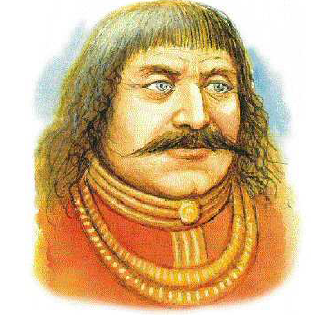      3. K textu doplňte správné jméno historické postavy.a) Tento panovník byl zetěm Zikmunda Lucemburského, Jeho vláda však trvala pouhý jeden rok,     protože při svém tažení v roce 1439 proti Turkům do Uher se nakazil úplavicí a zemřel. Po smrti se     mu narodil syn Ladislav. ______________________________b) Tento český král spravoval zemi za nezletilého Ladislava Pohrobka a po jeho smrti si ho Češi zvolili      za svého krále. Tak se tento český šlechtic stal jediným českým králem, který nebyl z královského      rodu.   __________________________________________c) Tento český král je syn Albrechta II. Habsburského. Narodil se však až po smrti svého otce. Když mu     bylo 17 let, náhle onemocněl a zemřel. Jeho smrt objasnila až moderní lékařská věda, která dokázala,     že zemřel na leukémii.  _________________________________d) Tento panovník byl uherský král, kterého podporovala i část české šlechty, který bojoval proti Jiřímu     z Poděbrad a podařilo se mu odtrhnout od Čech Moravu a Slezsko. ___________________________     4. Označte křížkem správnou odpověď.a) Proč se synovi Albrechta II. Habsburského říkalo Ladislav Pohrobek?      b) V jakém příbuzenském vztahu byli Karel IV. a Zikmund Lucemburský?     c) Za vlády Jiřího z Poděbrad bylo:protože zavraždil Jiřího z Poděbrad.protože byl neschopný panovat.protože se narodil po smrti svého otce.protože se narodil po smrti své matky.bratři.otec a syn.strýc a synovec.v žádném.připojeno k Čechám Slovensko.odtrženy Morava a Slezsko.odtrženo Slovensko.připojeny Uhry (Maďarsko).